Děti, zdravím vás všechny v novém týdnu, který už bude bez státního svátku – takže zase pětidenní pracovní týden. Doufám, že se vám všem daří dobře, že jste zdraví a trávíte čas nejen učením, čtením, ale také častým pobytem venku, protože máme opravdu krásné jaro.Chtěla bych většinu z vás pochválit za včasné posílání úkolů a také za jejich pečlivé plnění.Tento týden budeme mít opět s rodiči (i s vámi) online třídnickou hodinu v úterý 12.5. od 17 hod.Ale ještě předtím – v úterý 12.5. ráno od 9 hod si poprvé vyzkoušíme online vyučovací hodinu Čj.Připravte si na tuto hodinu papír, psací potřeby, učebnici Čj a PS.Na obě hodiny se přihlásíte stejným odkazem jako na první online hodinu.https://meet.google.com/fwk-cwbv-pbaČESKÝ JAZYK  Nová látka:  Číslovky – skloňování číslovek (Uč. str. 138, 139 / tabulka – přečti si)Skloňování číslovek dva, oba, tři, čtyři, pětČíslovky základní: dva, oba, tři a čtyři mají zvláštní skloňování, které neodpovídá vzorům, jež známe. Proto si musíme tyto tvary zapamatovat a naučit se zmíněné číslovky správně skloňovat. Většinou je však již dávno známe a běžně je používáme.Číslovky pět až devadesát devět se skloňují stejně  a mají jen dva tvary.!!! PAMATUJ SI !!!Výukové video:  Skloňování číslovek dva, dvě: https://www.youtube.com/watch?v=5_vtO5HNhJU  (+ správné řešení Uč. str. 138/ cv. 1)Skloňování číslovek tři, čtyři a pět: https://www.youtube.com/watch?v=MZrHi85X2rU  (+ správné řešení Uč. str. 139/ cv. 2)Povinný úkol k odevzdání: (zadání úkolu, rozsah, způsob zpracování,..)1. Opakování – tvary zájmene  JÁ    mě (Vaška)   X   mně (Vaškovi)Oslovili m-- , hrklo ve m--, m-- se neptej, zklamal se ve m--, doprovodil m--, šla místo m--, přišel až po m--, m-- dal knihu,  stála blízko m-- , m—se to nezdá, m—to nebaví, na m—nezáleží, to má ode m--, spoléhá na m-- , volá kvůli m--, syn je po m--, lidé kolem m--, stav se pro m--, už o m—slyšel2) Uč. str. 138 / cv. 1a  (písemně, nepiš celé věty – piš pouze číslovky ve správném tvaru, nejprve sám/sama  cvičení vypracuj, pak si cvičení  samostaně zkontroluj podle výukového videa (viz. výše), chyby označ barevnou pastelkou, napiš jejich počet pod cvičení,) 3) Uč. str. 139 / cv. 2   písemně,  - napiš celé cvičení = piš celé věty, piš číslovky slovy ve správném tvaru, pak si cvičení zkontroluj podle videa, chyby si označ barevnou pastelkou a napiš jejich počet pod cvičeníMATEMATIKAOpakování – písemné dělení – vypočítej 6 příkladů i se zkouškou (přečtěte si celé zadání)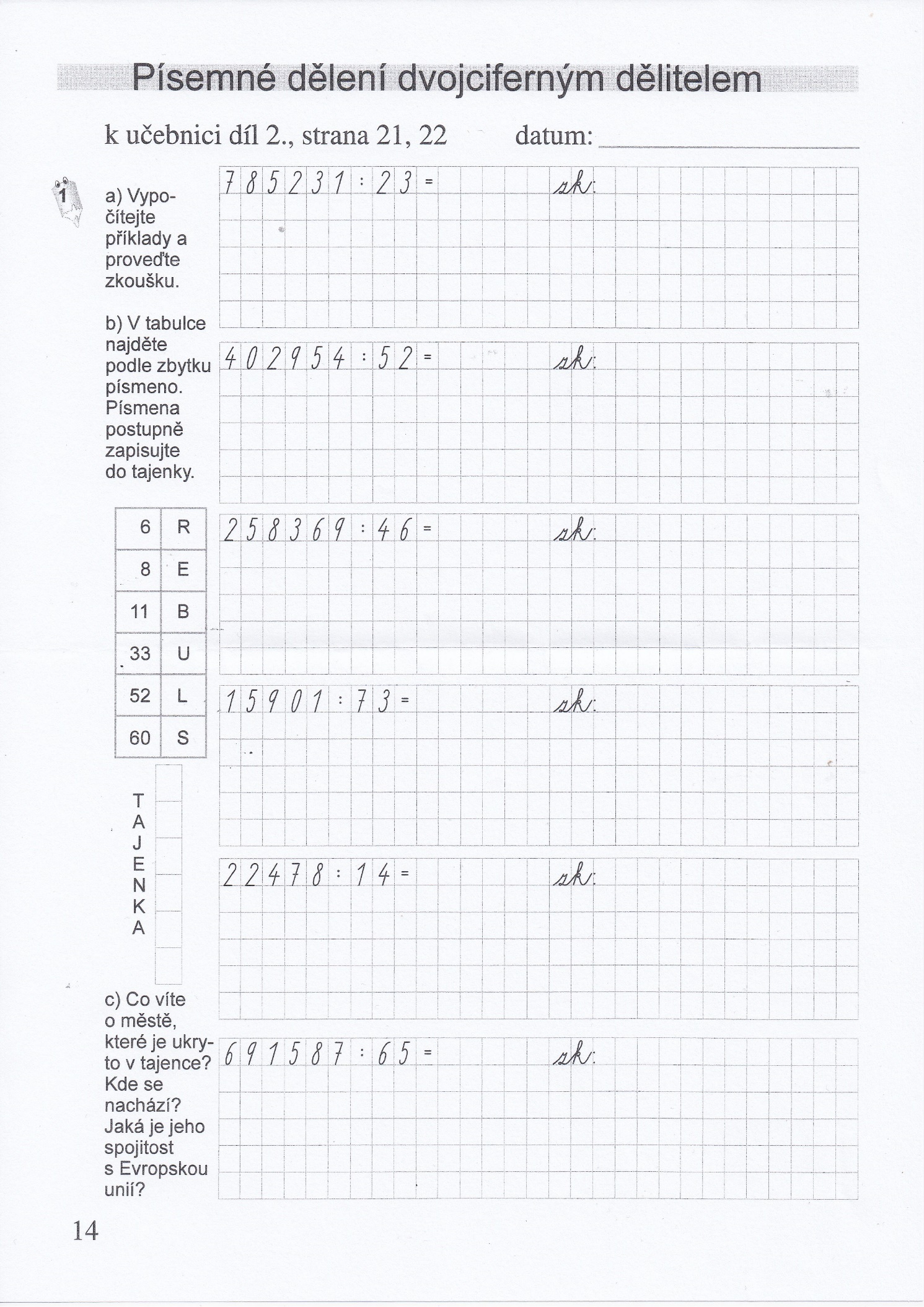 Nová látka: Sčítání desetinných čísel (Učebnice str. 48/ růžové rámečky – přečti si)Při sčítání desetinných čísel postupujeme stejně jako při běžném sčítání přirozených čísel...2,4             +           1,3             =        3,7 sčítanec              sčítanec                  součet Jako vhodná pomůcka může být doplnit si nuly zprava, aby obě čísla měla stejný počet cifer za desetinnou čárkou. Příklady:1,23 + 0,4 = 1,23 + 0,40 = 1,63Při písemném sčítání pod sebou dbáme na to, aby číslice stejných řádů byly pod sebou a sečteme je jako čísla přirozená. Při přechodu desetinné čárky ji vyznačíme i v součtu.Výuková videa: https://www.youtube.com/watch?v=tubxrNy0MtU                             https://www.matyskova-matematika.cz/5-rocnik-1-dil/video/str-57/ Povinný úkol k odevzdání: 1) Uč. str. 48/ cv. 2 (písemně)2) Uč. str. 48/ cv. 3 (ústně)3. Učebnice str. 48/ cv. 5 (písemně bez zkoušky)ČTENÍÚkol ze čtení dělejte až po přečtení a učení vlastivědy.Čítanka str. 130 – 131:Čtěte celý text – i v zeleném rámečkuPísemně odpovězte na otázky na str. 131PŘÍRODOVĚDAOpakování minulé látky – smyslová soustavaPísemně odpověz na otázky: a/ Vyjmenuj 5 základních smyslů + orgán, ve kterém sídlí                                               b/ Odpověz na otázky, které se týkají všech smyslůNa co se rád díváš (zrak)?Co rád posloucháš (sluch)?Co ti voní (čich)?Čeho se rád dotýkáš (hmat)?Co ti chutná (chuť)?Nová látka – Nervová soustavaPřečíst učebnice str. 65 + prohlédnout obrázekZápis do sešituZápis do sešitu: datum 13.5.Nadpis: Nervová soustavaNervová soustava řídí veškeré dění v lidském těle.Nervovou soustavu tvoří: mozek, mícha, nervy.Člověk má nejdokonaleji vyvinutou nervovou soustavu – dokáže myslet, dorozumívá se řečí, uvědoměle pracuje.Dobrovolný úkol – nakreslit obrázekVLASTIVĚDAOpakování – Protektorát Čechy a Morava (podívejte se na video: https://www.youtube.com/watch?v=9cJ1BVHlhDs)Ještě se vrátím k odpovědím na otázky z minulého týdne - mnozí z vás neměli správně odpověď na poslední otázku: Na jaké části se po roce 1939 rozpadla ČSR?Na mapce na str. 70 vidíte, že na části území byl zřízen Protektorát Čechy a Morava, část území připadla k Německu (Sudety), vznikl samostatný Slovenský stát, část území zabralo Maďarsko a část území bylo připojeno k Polsku.Nová látka – Druhá světová válka (část)– číst učebnice str. 72 – pouze pod fotografii Terezína– zápis do sešitu– výukové video: https://www.youtube.com/watch?v=6LWRYnT9XEgZápis do sešitu – Druhá světová válkaDatum:  11.5.Druhá světová válka začala 1.9.1939 tím, že Německo napadlo Polsko.Francie a Velká Británie se zapojily do války, protože stály na straně Polska.Německé armádě se podařilo obsadit velkou část Evropy.Prezident E. Beneš a vláda žili během války ve Velké Británii a řídili odsud odboj proti Němcům.Hitlerovým vojskům se nepodařilo obsadit Velkou Británii – byla svedena letecká bitva o V. B., do které se zapojili i českoslovenští letci.Němci krutě zacházeli s lidmi, kteří proti nim vystupovali + s některými skupinami obyvatel – hlavně Židy a Romy. Zřídili pro ně koncentrační tábory, kde je věznili a zabíjeli.U nás byl zřízen koncentrační tábor v Terezíně (bývalá vojenská pevnost).HUDEBNÍ VÝCHOVADobrovolný úkol:Téma: Hudební nástroje - přesmyčky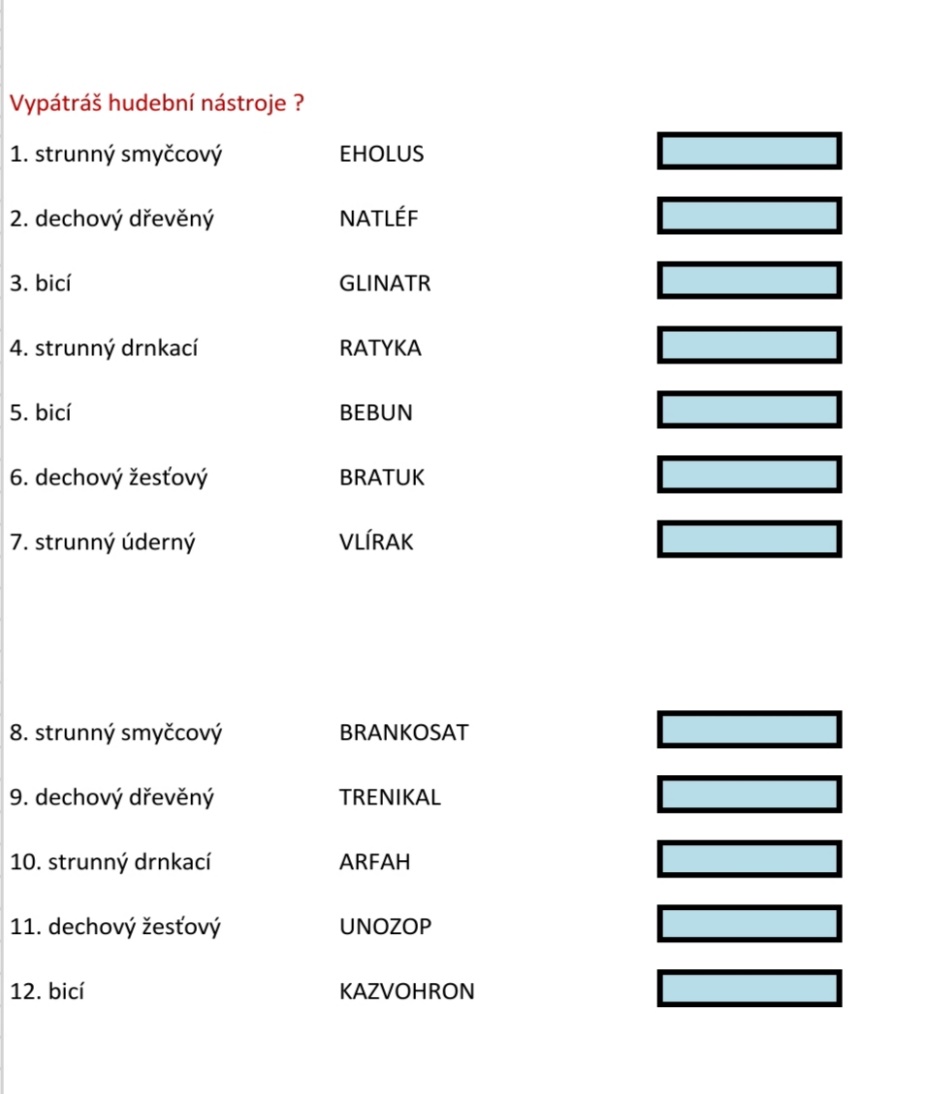 PádDVAOBATŘIČTYŘIPĚT1.dva, dvě oba, obě tři čtyřipět2.dvou oboutří/třechčtyř/čtyřechpěti3.dvěmaoběmatřemčtyřempěti4.dva/dvěoba/obětřičtyřipět6.dvouoboutřechčtyřechpěti7.dvěmaoběmatřemičtyřmipěti